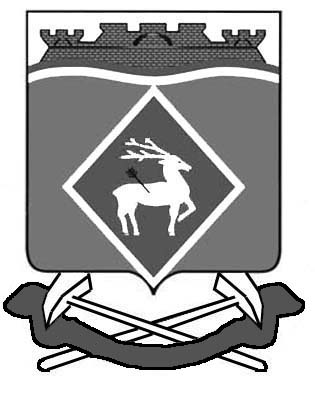 РОССИЙСКАЯ ФЕДЕРАЦИЯРОСТОВСКАЯ ОБЛАСТЬМУНИЦИПАЛЬНОЕ ОБРАЗОВАНИЕ «ЛИТВИНОВСКОЕ СЕЛЬСКОЕ ПОСЕЛЕНИЕ»АДМИНИСТРАЦИЯ ЛИТВИНОВСКОГО СЕЛЬСКОГО ПОСЕЛЕНИЯПОСТАНОВЛЕНИЕ  24 мая 2018 года                          №  59                       с.ЛитвиновкаВ соответствии со статьей 19 Федерального закона от 21.12.1994 № 69-ФЗ «О пожарной безопасности», статей 2 и 30 Устава муниципального образования «Литвиновское сельское поселение»ПОСТАНОВЛЯЮ:1. Утвердить Положение о порядке обеспечения первичных мер пожарной безопасности в границах населенных пунктов Литвиновского сельского поселения приложение № 1 к настоящему постановлению.2. В целях реализации первичных мер пожарной безопасности, а также в целях реализации требований пожарной безопасности, направленных на обеспечение тушения пожаров, спасение людей, имущества и проведения аварийно-спасательных работ назначить ответственным должностным лицом администрации Литвиновского сельского поселения специалиста по муниципальному хозяйству3. Специалисту администрации  разработать и согласовать график проведение сезонных осмотров источников наружного противопожарного водоснабжения.4. Специалиста по муниципальному хозяйству назначить ответственным за обеспечение необходимых условий для успешной деятельности подразделений добровольной пожарной команды и содержания, обеспечения готовности пожарно-технического имущества находящегося в собственности Литвиновского сельского поселения.5. Деятельность добровольной пожарной команды осуществлять на базе имущества Литвиновского сельского поселения, указанного в приложении № 2 к настоящему постановлению.6. Утвердить Перечень социально значимых работ по обеспечению первичных мер пожарной безопасности Литвиновского сельского поселения согласно приложения № 3 к настоящему постановлению.7. Основными направлениями работы по противопожарной пропаганде и агитации считать:7.1. Работу с населением по месту жительства путем проведения собраний, индивидуальных бесед;7.2. Привлечение к работе сотрудников организаций и предприятий всех форм собственности;7.3. Размещение материалов по противопожарной пропаганде на сайте Администрации, на информационных стендах.8. Обучение работников организаций и предприятий всех форм собственности, населения и лиц, обучающихся в муниципальных образовательных учреждениях Литвиновского сельского поселения мерам пожарной безопасности осуществлять в соответствии с порядком, установленным федеральными и областными нормативными правовыми актами.9. Рекомендовать руководителям организаций и предприятий всех форм собственности, расположенных на территории Литвиновского сельского поселения:9.1. Разработать и осуществлять меры по обеспечению пожарной безопасности;9.2. Проводить противопожарную пропаганду, а также обучение работников мерам пожарной безопасности;9.3. Содержать в исправном состоянии системы и средства противопожарной защиты, включая первичные средства тушения пожаров, не допускать их использования не по назначению;9.4. Согласовывать порядок и сроки проведения пожарно-тактических учений, занятий, проводимых областными учреждениями противопожарной службы, подразделениями добровольной пожарной охраны на объектах организации.9.5. Оказывать содействие добровольной пожарной команде.10. Утвердить Основные требования к видам, содержанию и изложению инструкций (положений) о мерах пожарной безопасности в муниципальных организациях согласно приложению № 4 к настоящему постановлению.11. Настоящее постановление вступает в силу с момента подписания и подлежит размещению на официальном сайте Администрации.12. Контроль за выполнением настоящего постановления возложить на специалиста по муниципальному хозяйству.	специалист администрации А.М.Глава Администрации Литвиновскогосельского поселения Х		ООКИИ.                                     И.Н.Герасименко асименковерно:специалист администрации А.М. Приложение № 1 к постановлениюАдминистрации Литвиновскогосельского поселенияот 24.05.2018 года № 59ПОЛОЖЕНИЕо порядке обеспечения первичных мер пожарной безопасности в границах населенных пунктов Литвиновского сельского поселения, в муниципальных предприятиях и учреждениях Литвиновского сельского поселенияI. Общие положения1.1. Настоящее Положение устанавливает порядок деятельности по обеспечению первичных мер пожарной безопасности в населенных пунктах Литвиновского сельского поселения.1.2. Требования пожарной безопасности - специальные условия социального и (или) технического характера, установленные в целях обеспечения пожарной безопасности законодательством Российской Федерации, нормативными правовыми актами Ростовской области, нормативными документами по пожарной безопасности, уполномоченным федеральным государственным органом, органом управления противопожарной службы Ростовской области.1.3. Меры пожарной безопасности - действия по обеспечению пожарной безопасности, в том числе по выполнению требований пожарной безопасности.Первичные меры пожарной безопасности – реализация принятых в установленном порядке норм и правил по предотвращению пожаров, спасению людей и имущества от пожаров, являющихся частью комплекса мероприятий по организации пожаротушения.Перечень требований пожарной безопасности, реализация которых является первичными мерами пожарной безопасности, разрабатывается и утверждается в соответствии с пунктом 1.2. настоящего Положения.1.4. Первичные меры пожарной безопасности разрабатываются в соответствии с законодательством Российской Федерации и Ростовской области, федеральными и областными нормативными документами по пожарной безопасности, а также на основе опыта борьбы с пожарами, оценки пожарной опасности веществ, материалов, технологических процессов, изделий, конструкций, зданий и сооружений.1.5. Разработка и реализация первичных мер пожарной безопасности для организаций, а также зданий, сооружений, в том числе при их проектировании, должны в обязательном порядке предусматривать решения, обеспечивающие эвакуацию людей при пожарах.1.6. Деятельность по обеспечению первичных мер пожарной безопасности осуществляется администрацией Литвиновского сельского поселения, личным составом добровольной пожарной команды и гражданами в соответствии с требованиями пожарной безопасности, установленными федеральными и областными нормативными документами по пожарной безопасности, а также на основании обязательных для исполнения предписаний органов государственного пожарного надзора по устранению нарушений требований пожарной безопасности.II. Деятельность должностных лиц администрации Литвиновского сельского поселения по обеспечению первичных мер пожарной безопасностиГлава Литвиновского сельского поселения, уполномоченные им должностные лица администрации Литвиновского сельского поселения, а также руководители муниципальных организаций:2.1. Организуют и контролируют деятельность по обеспечению первичных мер пожарной безопасности, направленную на выполнение требований пожарной безопасности в границах населенных пунктов, в зданиях и сооружениях муниципальных организаций Литвиновского сельского поселения.2.2. При необходимости участвуют в работе заседаний Комиссии по предупреждению и ликвидации чрезвычайных ситуаций и обеспечению пожарной безопасности администрации Литвиновского сельского поселения, выполняют ее решения, вносят предложения на ее заседания.2.3. Осуществляют размещение заказов на поставки товаров, выполнение работ и оказание услуг в области пожарной безопасности для муниципальных нужд Литвиновского сельского поселения в соответствии с Порядком финансирования из бюджета Литвиновского сельского поселения расходов на обеспечение первичных мер пожарной безопасности (приложение к настоящему Положению).2.4. По согласованию с противопожарной службой Ростовской области, территориальным подразделением государственного пожарного надзора определяют перечни первичных мер пожарной безопасности для муниципальных организаций, рассчитывают объемы бюджетных и внебюджетных средств, необходимых для реализации первичных мер пожарной безопасности.2.5. Организуют в порядке, установленном федеральными и областными нормативными правовыми актами, обучение работников администрации Литвиновского сельского поселения, муниципальных организаций мерам пожарной безопасности.2.6. Согласовывают разрабатываемые противопожарной службой Ростовской области порядок и сроки проведения пожарно-тактических учений, занятий с отработкой планов эвакуации на объектах муниципальных организаций, включая вопросы противопожарной пропаганды.2.7. Предоставляют по запросам территориального подразделения государственного пожарного надзора, противопожарной службы Ростовской области сведения и документы о состоянии пожарной безопасности в муниципальных организациях.2.8. Осуществляют взаимодействие по вопросам профилактики пожаров с контрольными и надзорными органами на основании соответствующих соглашений.2.9. Организуют и проводят противопожарную пропаганду в муниципальных организациях. При этом:организуют информирование работников муниципальной организации о проблемах и путях обеспечения пожарной безопасности;содействуют изданию и распространению специальной литературы, размещению технических средств информационного характера с тематикой, направленной на обеспечение пожарной безопасности, на зданиях, сооружениях, земельных участках, находящихся в собственности Литвиновского сельского поселения;участвуют в организации тематических выставок, смотров, конкурсов и конференций;привлекают к деятельности по осуществлению противопожарной пропаганды организации и граждан.Ведущий специалист	О.В. Калинина	Приложение к Положениюо порядке обеспечения первичных мер пожарной безопасностив границах населенных пунктов Литвиновского сельского поселенияПОРЯДОКфинансирования из бюджета Литвиновского сельского поселениярасходов на обеспечение первичных мер пожарной безопасности1. Муниципальными заказчиками при размещении заказов на поставки товаров, выполнение работ, оказание услуг для муниципальных нужд в сфере обеспечения первичных мер пожарной безопасности за счет средств бюджета Литвиновского сельского поселения выступают администрация Литвиновского сельского поселения либо уполномоченные ею получатели бюджетных средств.2. С целью обеспечения первичных мер пожарной безопасности администрация Литвиновского сельского поселения при формировании сметных расходов на будущий финансовый год и с учетом предложений муниципальных организаций о потребности в товарах и услугах в области пожарной безопасности, составляет перечни первичных мер пожарной безопасности, требующих финансовых затрат.3. Перечни первичных мер пожарной безопасности согласовываются с руководителем финансового органа (подразделения) администрации Литвиновского сельского поселения, главой сельского поселения по каждому получателю средств бюджета Литвиновского сельского поселения.В течение финансового года допускается изменение перечней первичных мер пожарной безопасности в связи с изменением действующего законодательства, образованием экономии средств, возникновением необходимости в выполнении дополнительных неотложных мероприятий и в других случаях в пределах утвержденной суммы бюджетных ассигнований, предусмотренных решением о бюджете Литвиновского сельского поселения на текущий финансовый год.4. На основании утвержденных перечней первичных мер пожарной безопасности муниципальный заказчик заключает договоры по реализации мер пожарной безопасности в пределах сумм, предусмотренных в указанных перечнях на их выполнение. Заключение договоров осуществляется в соответствии с установленным действующим законодательством порядком размещения заказов для муниципальных нужд. В договорах указываются объемы выполнения работ (оказания услуг), поставки товаров, их стоимость, порядок оплаты и сроки выполнения работ (услуг), поставки товаров, ответственность за неисполнение сторонами предусмотренных договором обязательств и другие условия в соответствии с действующим законодательством.5. Финансирование из бюджета Литвиновского сельского поселения первичных мер пожарной безопасности осуществляется на основании:решения о бюджете Литвиновского сельского поселения на очередной финансовый год, постановлений Главы Литвиновского сельского поселения о выделении средств из резервного фонда администрации Литвиновского сельского поселения на финансирование непредвиденных расходов, других муниципальных правовых актов;перечней первичных мер пожарной безопасности по каждому получателю средств бюджета Литвиновского сельского поселения, утвержденных Главой муниципального образования;лимитов бюджетных обязательств.протоколов конкурсных торгов и иных документов, установленных действующим законодательством и дающих основание для заключения муниципальных контрактов;кассового плана исполнения бюджета Литвиновского сельского поселения на предстоящий календарный месяц.6. Муниципальный заказчик после получения ассигнований из бюджета Литвиновского сельского поселения в течение двух рабочих дней осуществляет оплату выполненных работ (услуг), поставленных товаров на основании представленных ему исполнителями (подрядчиками, поставщиками) актов приемки выполненных работ (услуг), поставленных товаров либо иных документов, подтверждающих выполнение ими работ (услуг), поставку товаров, их стоимость, а также счетов на оплату стоимости выполненных работ (услуг), поставленных товаров.7. Муниципальные заказчики, а также исполнители (подрядчики) работ (услуг), поставщики товаров по договорам несут ответственность за целевое и эффективное использование выделенных из бюджета Литвиновского сельского поселения средств и своевременное предоставление отчетности.Ведущий специалист 	О.В. КалининаПриложение № 2 к постановлениюАдминистрации Литвиновскогосельского поселенияот 24.05.2018 года № 59ПЕРЕЧЕНЬимущества пожарно-технического назначения, находящегосяв собственности Литвиновского сельского поселения и используемого для обеспечения деятельности добровольной пожарной команды1.​ щиты: пожарные ЩП-В – с комплектацией – 2 шт.;порошковые (ОП-4) вместимостью, л/массой огнетушащего состава, кг (4/9) - 10 шт.;2.​ лом – 2 шт.;3.​ багор – 2 шт.;4.​ крюк с деревянной рукояткой – 1 шт.;5.​ ведро – 2 шт.;6.​ диэлектрические боты и коврик;7.​ грубошерстная ткань или войлок (кошма, покрывало из негорючего материала)–2 шт.;8.​ лопата совковая – 2 шт.;9.​ лопата штыковая – 2 шт.;10.​ вилы – 1 шт.;11.​ тележка для перевозки оборудования – 1 шт.12.​ емкость для хранения воды объемом 1 м3 – 1 шт.;13.​ ящик с песком – 2 шт.;14.​ противогазы – 200 шт.;15.​ ранцы – 13 шт.;16.​ спасательный круг – 1 шт.;17.​ спасательные жилеты – 2 шт.;18.​ самоспасатель изолирующий СПИ-20 – 1 шт.;19.​ аптечка первой помощи – 1 шт.;20.​ аптечка индивидуальная – 1 шт.;21.​ защитный костюм – 1 шт.;Ведущий специалист 	О.В.КалининаПриложение № 3 к постановлениюАдминистрации Литвиновскогосельского поселенияот 24.05.2018 года № 59ПЕРЕЧЕНЬсоциально значимых работ по обеспечению первичных мер пожарнойбезопасности Литвиновского сельского поселения1.​ Осуществление контроля за соблюдением в населенных пунктах Литвиновского сельского поселения противопожарного режима.2.​ Проведение разъяснительной работы среди населения Литвиновского сельского поселения с целью соблюдения противопожарного режима, выполнения первичных мер пожарной безопасности.3.​ Проведение противопожарной агитации и пропаганды.4.​ Осуществление контроля за исправным состоянием первичных средств пожаротушения, средств автоматической противопожарной защиты, иного имущества пожарно-технического назначения, используемого в установленном порядке в деятельности подразделений добровольной пожарной охраны, и готовностью их к применению.5.​ Осуществление дежурства и патрулирования в пожароопасный период, при введении особого пожароопасного режима, на пожароопасных объектах, при проведении пожароопасных работ.6.​ Проверка наличия и осмотр состояния источников наружного противопожарного водоснабжения, мест хранения первичных средств пожаротушения.7.​ Выполнение мероприятий, исключающих возможность переброса огня при лесных пожарах на здания и сооружения населенных пунктов, расположенных в лесных массивах (устройство защитных противопожарных полос, посадка лиственных насаждений, удаление в летний период сухой растительности и другие).8.​ Обеспечение своевременной очистки территорий населенных пунктов в пределах противопожарных расстояний между зданиями, сооружениями и открытыми складами, а также участков, прилегающих к жилым домам, дачным и иным постройкам, от горючих отходов, мусора, тары, опавших листьев, сухой травы и т.п.9.​ Очистка зимой от снега и льда дорог, проездов и подъездов к зданиям, сооружениям и водоисточникам, используемым для целей пожаротушения.10.​ Вызов подразделений Государственной противопожарной службы в случае возникновения пожара и принятие немедленных мер к спасению людей и имущества от пожара.Ведущий специалист 	О.В. КалининаПриложение № 4 к постановлениюАдминистрации Литвиновскогосельского поселенияот 24.05.2018  года № 59Основные требования к видам, содержанию и изложению инструкций (положений) о мерах пожарной безопасности в муниципальных организациях1. Виды инструкций (положений) о мерах пожарной безопасности1.1. Инструкции (положения) о мерах пожарной безопасности (далее - инструкции) разрабатываются на основе действующих норм и правил пожарной безопасности, других нормативных документов (стандартов, норм строительного и технологического проектирования, ведомственных норм и правил), а также требований паспортной документации на установки и оборудование, применяемые на предприятии, в части требований пожарной безопасности.Инструкции устанавливают основные направления обеспечения систем предотвращения пожара и противопожарной защиты на предприятии, в организации, учреждении в соответствии с требованиями ГОСТ 12.1.004, порядок обеспечения безопасности людей и сохранности материальных ценностей, а также создание условий для успешного тушения пожара.1.2. Инструкции подразделяются на следующие виды:1.2.1. Общеобъектовая инструкция – общая инструкция о мерах пожарной безопасности для предприятия, организации, учреждения (далее – предприятие).1.2.2. Инструкции для отдельных зданий, сооружений, помещений, производственных процессов.1.2.3. Инструкции по обеспечению безопасного производства временных пожаро- и взрывоопасных работ на предприятии (сварочных, огневых, строительно-монтажных и т.п.), выполняемых, в том числе, и сторонними организациями.1.2.4. Положения об организации деятельности ведомственной, частной пожарной охраны и (или) противопожарных формирований и обучения работающих мерам пожарной безопасности на предприятии.1.3. Разработка инструкций производится отделом (инженером) пожарной безопасности предприятия (начальником подразделения пожарной охраны, руководителем противопожарного формирования), председателем пожарно-технической комиссии или лицами, ответственными за пожарную безопасность предприятия.Инструкции направляются на отзыв руководителям подразделений предприятия.1.4. Инструкции (положения) утверждаются руководителем организации, согласовываются со службой охраны труда и вводятся приказом по предприятию. Нарушение требований инструкций (положений) влечет за собой дисциплинарную и иную ответственность в соответствии с действующим законодательством.2. Содержание инструкций о мерах пожарной безопасности2.1. Изложение общеобъектовой инструкции рекомендуется выполнять в последовательности, приведенной в Правилах пожарной безопасности в Российской Федерации (ППБ 01-03), и включать в нее:2.1.1. Общие положения, включающие юридические основания введения данного нормативного документа на предприятии и обязательность исполнения требований данной инструкции всеми работающими на предприятии. Ссылка на другие, конкретные, инструкции о мерах пожарной безопасности для зданий, сооружений, установок, помещений, технологического оборудования как на дополняющие требования данной инструкции и обязательные для исполнения. Порядок допуска работников предприятия к выполнению своих обязанностей, ответственность за нарушение требований пожарной безопасности.2.1.2. Организационные мероприятия, регламентирующие основные направления обеспечения пожарной безопасности на предприятии, порядок назначения, права и обязанности ответственных за пожарную безопасность, учреждения противопожарных формирований, обучения мерам пожарной безопасности и т.п.2.1.3. Противопожарный режим на территории, в зданиях, сооружениях и помещениях предприятия.2.1.4. Требования к содержанию путей эвакуации.2.1.5. Требования пожарной безопасности к электроустановкам.2.1.6. Требования пожарной безопасности к системам отопления и вентиляции.2.1.7. Требования пожарной безопасности к технологическим установкам, взрыво- и пожароопасным процессам производства.2.1.8. Порядок хранения веществ и материалов на территории, в зданиях и сооружениях предприятия.2.1.9. Содержание сетей наружного и внутреннего противопожарного водоснабжения.2.1.10. Содержание установок пожарной сигнализации и пожаротушения, систем противодымной защиты, оповещения людей о пожаре и управления эвакуацией.2.1.11. Содержание пожарной техники и первичных средств пожаротушения.2.1.12. Общий порядок действий при пожаре. Обязанности работников и администрации предприятия.2.2. Инструкции для отдельных зданий, сооружений и помещений, а также технологических процессов производства разрабатываются на основании требований общеобъектовой инструкции и дополняют ее, более подробно анализируют пожарную опасность и конкретизируют требования пожарной безопасности. Инструкции для подразделений и технологических процессов предприятия не должны дублировать требования общеобъектовой инструкции. Обязанности при пожаре должны конкретно определять действия работающих по вызову пожарной охраны, эвакуации людей, спасанию материальных ценностей, действиям по тушению пожара. Выписки из инструкции вывешиваются на видных местах в защищаемом помещении.2.3. Инструкции для выполнения временных взрыво- и пожароопасных, огневых, строительно-монтажных и т.п. работ, на которые выдается наряд-допуск, разрабатываются конкретно для проведения данных видов работ на предприятии. До начала производства работ по этим инструкциям проводится обучение работающих, о чем делается отметка в наряде-допуске администрацией предприятия.Ведущий специалист 	О.В. КалининаОб  обеспечении первичных мер пожарной безопасности в границах  муниципального образования «Литвиновское сельское поселение».Об  обеспечении первичных мер пожарной безопасности в границах  муниципального образования «Литвиновское сельское поселение».